5 inch Resistive Touch Screen LCD, HDMI interface, supports various systems 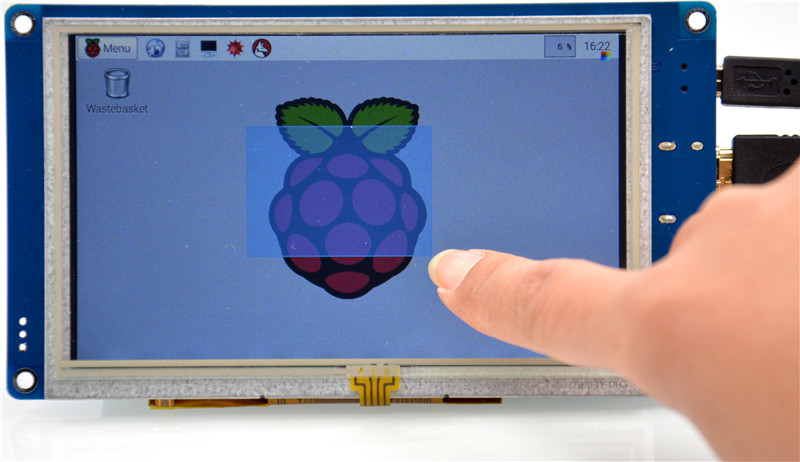 Features 800×480 high resolution, touch control Supports Raspberry Pi,BeagleBone with free-driverSupports Windows / Mac / Ubuntu PCSupports Lubuntu, Android Media Box  / MiniPCHDMI interface for displaying, USB interface for touch control ULP Back light  Figure 1: Interfaces 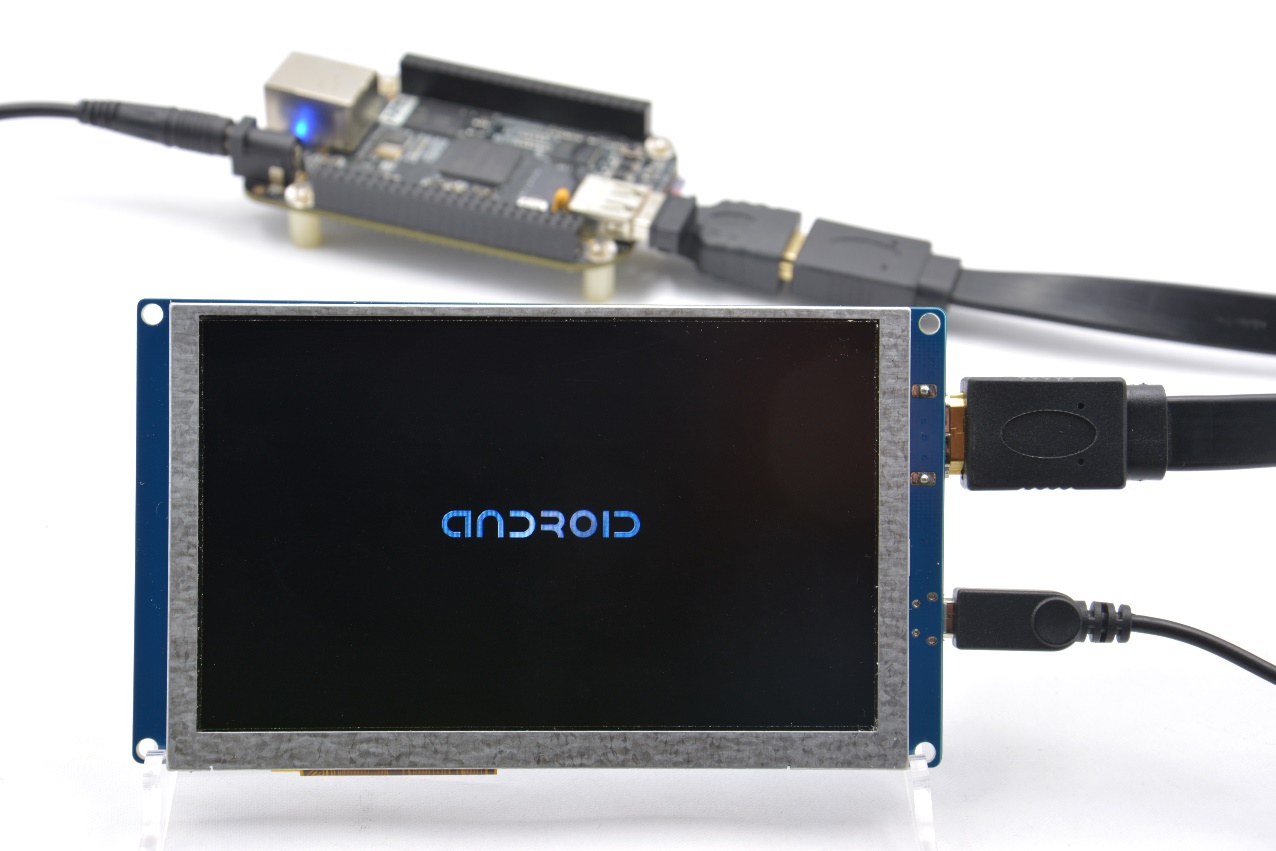 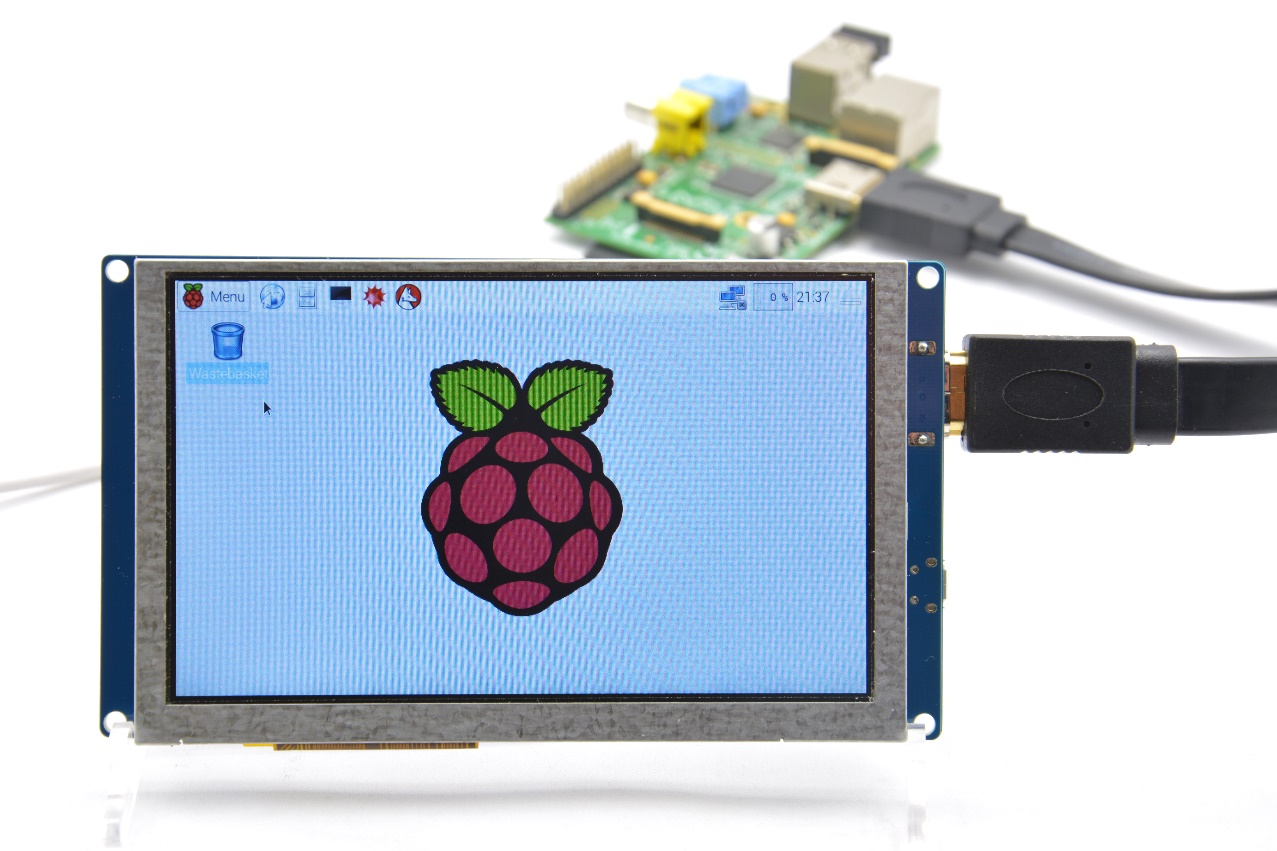 HDMI: it is used for connecting the main board to the LCD screen. USB Touch Interface: USB touch/power interface. # uncomment if you get no picture on HDMI for a default "safe" mode#hdmi_safe=1# uncomment this if your display has a black border of unused pixels visible# and your display can output without overscan#disable_overscan=1# uncomment the following to adjust overscan. Use positive numbers if console# goes off screen, and negative if there is too much border#overscan_left=16#overscan_right=16#overscan_top=16#overscan_bottom=16# uncomment to force a console size. By default it will be display's size minus# overscan.#framebuffer_width=1280#framebuffer_height=720# uncomment if hdmi display is not detected and composite is being outputhdmi_force_hotplug=1# uncomment to force a specific HDMI mode (here we are forcing 800x480!)hdmi_group=2hdmi_mode=1hdmi_mode=87hdmi_cvt 800 480 60 6 0 0 0# uncomment to force a HDMI mode rather than DVI. This can make audio work in# DMT (computer monitor) modes#hdmi_drive=2# uncomment to increase signal to HDMI, if you have interference, blanking, or# no display#config_hdmi_boost=4# uncomment for composite PAL#sdtv_mode=2#uncomment to overclock the arm. 700 MHz is the default.#arm_freq=800# for more options see http://elinux.org/RPi_config.txt Connect the LCD to the HDMI on the Raspberry Pi board with a HDMI cable; Connect the USB Touch interface on the LCD to the USB interface on the Raspberry Pi board with a USB type-A male to micro-B cable.  1. On-Board resource 2. Working with Raspberry Pi 2.1. Edit /boot/config.txt to change resolution2.2. Hardware connection 2.3. Have fun.3. How to use with PC3.1. Plug & Play 